В целях определения местоположения границ образуемых и изменяемых земельных участков, с учетом протокола общественных обсуждений и заключения о результатах общественных обсуждений, в соответствии с Градостроительным кодексом Российской Федерации, постановлением Правительства Российской Федерации от 19.11.2014 № 1221 «Об утверждении Правил присвоения, 
изменения и аннулирования адресов», в соответствии с Градостроительным кодексом Российской Федерации, решением Совета депутатов города Новосибирска от 24.05.2017 № 411 «О Порядке подготовки документации по планировке территории и признании утратившими силу отдельных решений Совета депутатов города Новосибирска», постановлениями мэрии города Новосибирска от 06.02.2017 № 516 «О проекте планировки территории, ограниченной Советским шоссе, полосой отвода железной дороги, береговой полосой реки Оби и границей города 
Новосибирска, в Кировском районе», от 17.12.2018 № 4484 «О подготовке проекта межевания территории квартала 090.01.05.01 в границах проекта планировки территории, ограниченной Советским шоссе, полосой отвода железной дороги, береговой полосой реки Оби и границей города Новосибирска, в Кировском 
районе», руководствуясь Уставом города Новосибирска, ПОСТАНОВЛЯЮ:1. Утвердить проект межевания территории квартала 090.01.05.01 в границах проекта планировки территории, ограниченной Советским шоссе, полосой отвода железной дороги, береговой полосой реки Оби и границей города Новосибирска, в Кировском районе (приложение).2. Присвоить адреса образуемым земельным участкам согласно приложению 1 к проекту межевания территории квартала 090.01.05.01 в границах проекта планировки территории, ограниченной Советским шоссе, полосой отвода железной дороги, береговой полосой реки Оби и границей города Новосибирска, в Кировском районе.3. Признать утратившим силу постановление мэрии города Новосибирска от 31.08.2018 № 3189 «О проекте межевания территории квартала 090.01.05.01 в границах проекта планировки территории, ограниченной Советским шоссе, полосой отвода железной дороги, береговой полосой реки Оби и границей города Новосибирска, в Кировском районе».4. Департаменту строительства и архитектуры мэрии города Новосибирска разместить постановление на официальном сайте города Новосибирска в информационно-телекоммуникационной сети «Интернет».5. Департаменту информационной политики мэрии города Новосибирска в течение семи дней со дня издания постановления обеспечить опубликование постановления.6. Контроль за исполнением постановления возложить на заместителя мэра города Новосибирска – начальника департамента строительства и архитектуры мэрии города Новосибирска.Демченко2275058ГУАиГПриложениек постановлению мэриигорода Новосибирскаот 14.01.2019 № 100ПРОЕКТмежевания территории квартала 090.01.05.01 в границах проекта планировки территории, ограниченной Советским шоссе, полосой отвода железной дороги, береговой полосой реки Оби и границей города Новосибирска, в Кировском районе1. Текстовая часть проекта межевания территории:1.1. Сведения об образуемых земельных участках (приложение 1).1.2. Сведения о границах территории, в отношении которой утвержден проект межевания (приложение 2).2. Чертеж межевания территории (приложение 3).____________Приложение 1к проекту межевания территории квартала 090.01.05.01 в границах проекта планировки территории, ограниченной Советским шоссе, полосой отвода железной дороги, береговой полосой реки Оби и границей города Новосибирска, в Кировском районеСВЕДЕНИЯоб образуемых земельных участках____________Приложение 2к проекту межевания территории квартала 090.01.05.01 в границах проекта планировки территории ограниченной Советским шоссе, полосой отвода железной дороги, береговой полосой реки Оби и границей города Новосибирска, в Кировском районеСВЕДЕНИЯо границах территории, в отношении которой утвержден проект межевания____________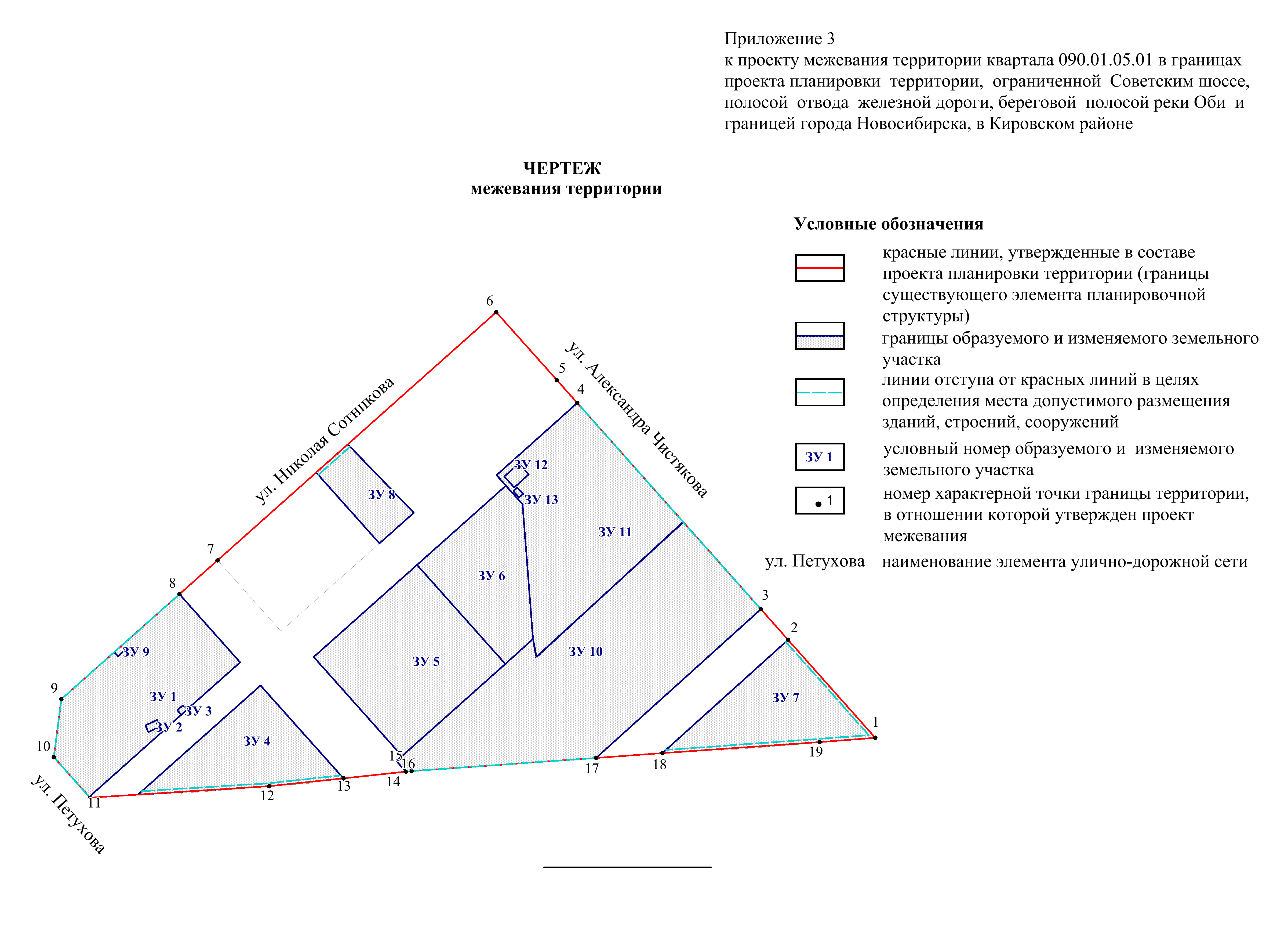 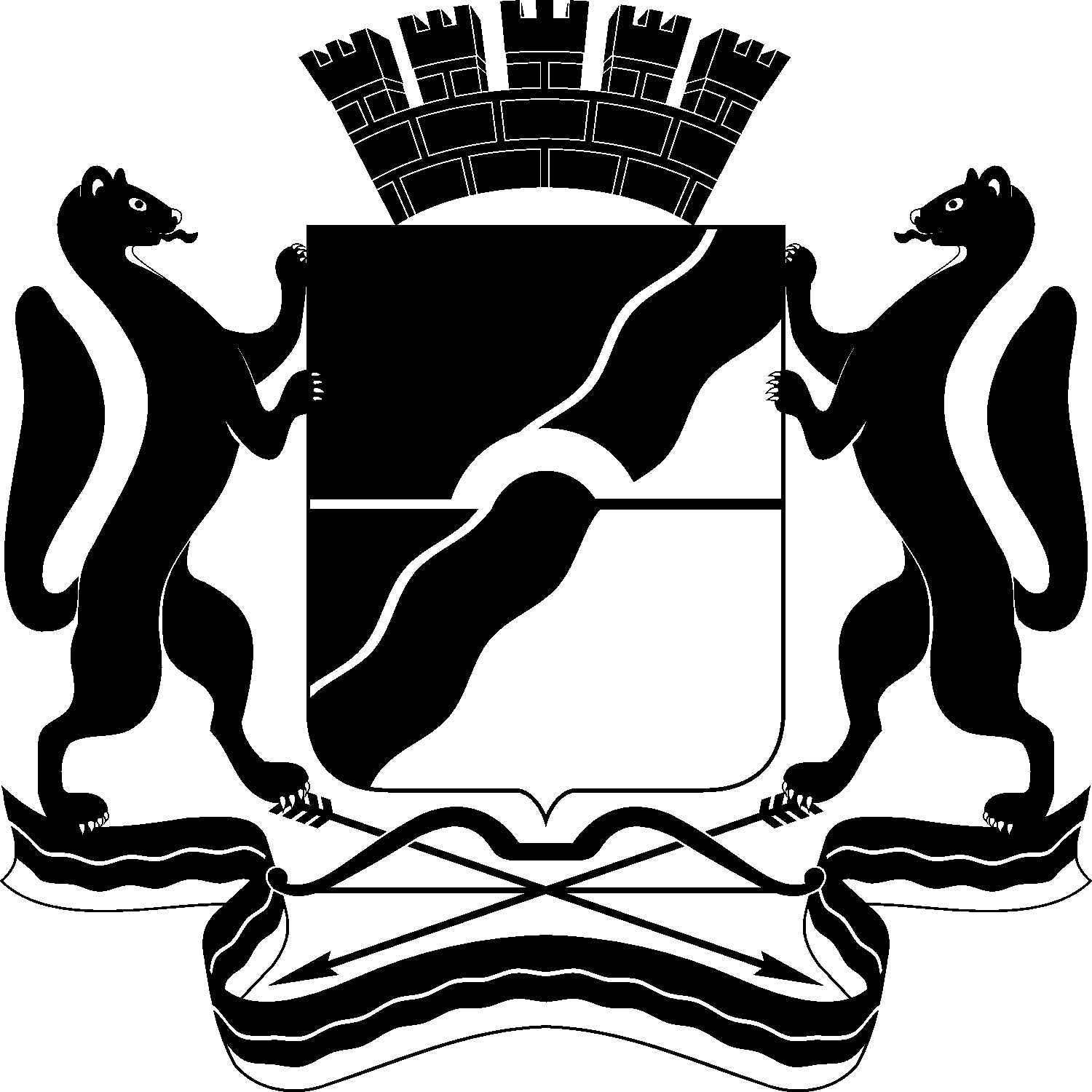 МЭРИЯ ГОРОДА НОВОСИБИРСКАПОСТАНОВЛЕНИЕОт  	  14.01.2019		№     100     	О проекте межевания территории квартала 090.01.05.01 в границах проекта планировки территории, ограниченной Советским шоссе, полосой отвода железной дороги, береговой полосой реки Оби и границей города Новосибирска, в Кировском районеМэр города НовосибирскаА. Е. ЛокотьУсловный номер образуемого земельного участка на чертеже межевания территорииУчетный номер кадастрового кварталаВид разрешенного использования образуемого земельного участка в соответствии с проектом планировки территорииПлощадь образуемого земельного участка, гаАдрес земельного участкаВозможные способы образования земельного участка123456ЗУ 154:35:053625,54:35:053630Многоэтажная жилая застройка (высотная застройка) - многоквартирные многоэтажные дома; автостоянки; объекты обслуживания жилой застройки во встроенных, пристроенных и встроенно-пристроенных помещениях многоквартирного многоэтажного дома в отдельных помещениях многоквартирного многоэтажного дома1,6669Российская Федерация, Новосибирская область, городской округ город Новосибирск, город Новосибирск, ул. Николая Сотникова, з/у 4Раздел земельного участка с кадастровым номером 54:35:053625:2 с сохранением его в измененных границахЗУ 254:35:053625Коммунальное обслуживание - котельные0,0093Российская Федерация, Новосибирская область, городской округ город Новосибирск, город Новосибирск, ул. Николая Сотникова, з/у 4бРаздел земельного участка с кадастровым номером 54:35:053625:2 ЗУ 354:35:053625Коммунальное обслуживание - котельные;  распределительные пункты, газопроводы0,0045Российская Федерация, Новосибирская область, городской округ город Новосибирск, город Новосибирск, ул. Николая Сотникова, з/у 4аРаздел земельного участка с кадастровым номером 54:35:053625:2 ЗУ 454:35:053625Коммунальное обслуживание; бытовое обслуживание - котельные; очистные сооружения; насосные станции; водопроводы; линии электропередачи; трансформаторные подстанции; распределительные пункты; газопроводы; линии связи; телефонные станции; канализация; обеспечение внутреннего правопорядка - объекты для подготовки и поддержания в готовности органов внутренних дел и спасательных служб, в которых существует военизированная служба0,9969Российская Федерация, Новосибирская область, городской округ город Новосибирск, город Новосибирск, ул. Дмитрия Шмонина, з/у 14Образование земельного участка из земель, государственная собственность на которые не разграниченаЗУ 554:35:053625,54:35:053630Дошкольное, начальное и среднее общее образование - школы1,7565Российская Федерация, Новосибирская область, городской округ город Новосибирск, город Новосибирск, ул. Дмитрия Шмонина, з/у 15 Образование земельного участка из земель, государственная собственность на которые не разграниченаЗУ 654:35:053625,54:35:053630Дошкольное, начальное и среднее общее образование - детские ясли; детские сады1,0892 Российская Федерация, Новосибирская область, городской округ город Новосибирск, город Новосибирск, ул. Дмитрия Шмонина, з/у 15/1Образование земельного участка из земель, государственная собственность на которые не разграниченаЗУ 754:35:053625,54:35:053695Энергетика - объекты гидроэнергетики; тепловые станции и другие электростанции 1,0640Российская Федерация, Новосибирская область, городской округ город Новосибирск, город Новосибирск, ул. Александра Чистякова, з/у 24Образование земельного участка из земель, государственная собственность на которые не разграниченаЗУ 854:35:053630Спорт - объекты для размещения спортивных клубов, спортивных залов, бассейнов; объекты для устройства площадок для занятия спортом и физкультурой, в том числе водным0,4015Российская Федерация, Новосибирская область, городской округ город Новосибирск, город Новосибирск, ул. Николая Сотникова, з/у 8 Образование земельного участка из земель, государственная собственность на которые не разграниченаЗУ 954:35:053630Коммунальное обслуживание - трансформаторные подстанции0,0049Российская Федерация, Новосибирская область, городской округ город Новосибирск, город Новосибирск, ул. Николая Сотникова, з/у 2а Раздел земельного участка                 с кадастровым номером 54:35:053625:2ЗУ 10 54:35:053630,54:35:053645,54:35:053695,54:35:053625Многоэтажная жилая застройка (высотная застройка) - многоквартирные многоэтажные дома; автостоянки; коммунальное обслуживание - котельные; трансформаторные подстанции; среднеэтажная жилая застройка - многоквартирные среднеэтажные дома3,5416Российская Федерация, Новосибирская область, городской округ город Новосибирск, город Новосибирск, ул. Александра Чистякова, з/у 22Образование земельного участка из земель, государственная собственность на которые не разграниченаЗУ1154:35:053630,54:35:053625,54:35:053645Многоэтажная жилая застройка (высотная застройка) - многоквартирные многоэтажные дома; автостоянки; объекты обслуживания жилой застройки во встроенных, пристроенных и встроенно-пристроенных помещениях многоквартирного многоэтажного дома в отдельных помещениях многоквартирного многоэтажного дома 2,1679Российская Федерация, Новосибирская область, городской округ город Новосибирск, город Новосибирск, ул. Александра Чистякова, з/у 20Раздел земельного участка              с кадастровым номером 54:35:000000:29711 с сохранением его в измененных границахЗУ 1254:35:053630Коммунальное обслуживание - котельные0,0276Российская Федерация, Новосибирская область, городской округ город Новосибирск, город Новосибирск, ул. Александра Чистякова, з/у 20аРаздел земельного участка              с кадастровым номером 54:35:000000:29711ЗУ 1354:35:053630Коммунальное обслуживание - трансформаторные подстанции0,0044Российская Федерация, Новосибирская область, городской округ город Новосибирск, город Новосибирск, ул. Александра Чистякова, з/у 20бРаздел земельного участка              с кадастровым номером 54:35:000000:29711№ точкиКоординатыКоординаты№ точкиXY1231477778.014201346.832477874.694201262.493477904.854201236.224478108.274201058.775478130.884201039.046478197.894200980.597477958.324200705.458477925.494200667.759477824.074200551.2810477767.394200543.3511477727.484200578.3912477736.924200753.6613477743.864200826.2014477749.714200887.4215477749.744200887.4316477750.264200893.0217477761.194201073.5418477765.114201138.4219477774.424201292.37